MD DANISH QUAMAR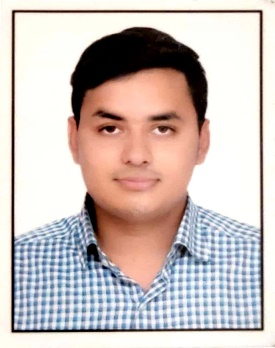 FATEHGARH                                                                                BHOPAL                                                                                                                                                                                                                                                   MADHYA PRADESH                                                                  CONTACT NO: 9113493626 mailto:  danishquamar26@gmail.com         https://www.linkedin.com/in/md-danish-quamar-0b13591b4                                                                            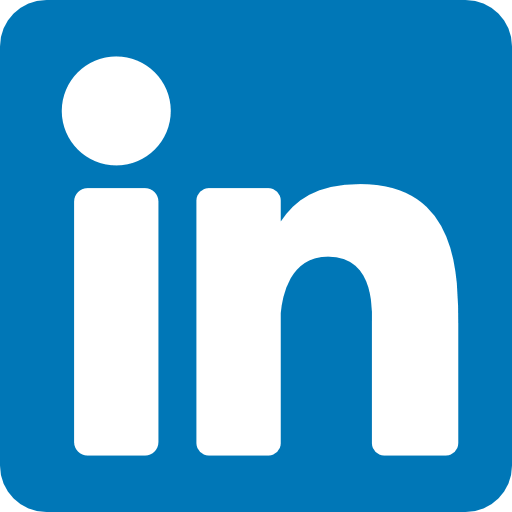 CAREER OBJECTIVE     To develop myself as a professional work driven environment where I can utilize and apply my knowledge, skills which would enable me to grow while fulfilling organizational goals.BASIC ACADEMIC CREDENTIALS PERSONAL DETAILSFather’s Name			 :-  MD QUAMRUL HODADate of Birth    			 :-  15-06-2000Marital Status 			 :-  SingleNationality			               :-  INDIANPerm. Address			 :-  Vill.- Gadhwa, P.o- Harpur, West Champaran, BiharBlood Group                             	 :-  B+HOBBIES                                      	 :-  Playing Volleyball and Cricket   LANGUAGE KNOWNSTRENTH   Hardworking, Good Leadership quality, easily adapt to any situation, Always Up to date.SKILLSBasic Computer skills.Presentation skills.Communication skillsPARAMEDICAL SKILLSBlood Group Estimation.Hemoglobin Estimation.DECLARATION                    I do hereby declare that the above information is true to the best of my knowledge.Place:					                                                                       MD DANISH QUAMARDate:								 		              QualificationBoard/UniversityYearPercentageB. PharmRGPV20217.75 CGPA12TH BSEB, PATNA201764.610THBSEB, PATNA201583.8S.N.LANGUAGEREADINGWRITINGSPEAKING1.HINDI           YES          YES         YES2.ENGLISH           YES          YES         YES3.URDU           YES          YES         YES4.BHOJPURI           YES          YES         YES